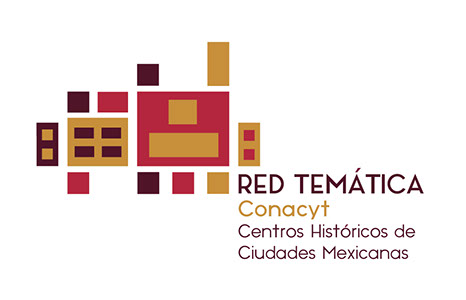 SEMINARIO INTERNACIONAL“Sujetos sociales y gestión pública de los Centros Históricos”3,4, y 5 de octubre de 2018. Mérida, Yucatán.FORMATO PARA PRESENTAR PONENCIASNombre: ________________________________Institución: ______________________________Cargo: _________________________________Eje temático: _____________________________Título de la ponencia: ______________________________________________Síntesis (150 a 200 palabras):Los formatos serán recibidos hasta el 9 de septiembre de 2018.Contacto para enviar ponencias: chciudadesmexicanas@yahoo.comLas propuestas enviadas serán analizadas por el Comité Técnico Académico y los responsables de la Red. Se notificará a la brevedad si fueron aceptadas.